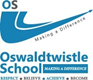 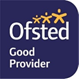 Intervention Contact DetailsIntervention Contact DetailsIntervention Contact DetailsRoleEmail and telephone numberSchoolReceptionadminoss@oswaldtwistle.org                                          01254   231553Amanda CornsDSL/Admissions LeadAmanda.corns@oswaldtwistle.org                                          ext no 206Stacey GregorySENCOstacey.gregory@oswaldtwistle.org                                         ext no 420Anona SummerscalesMedical Unit Coordinatoranona.summerscales@oswaldtwistle.org                        07970765531                         Gemma CookOutreachGemma.cook@oswaldtwistel.org                                            ext no 420Pupil NamePreferred NameGenderDOBYear GroupDate of referralPupil ULNPupil UPN                                                            Type of referralKey Stage 3 - 6 weeksKey Stage 4 - 6 weeksSEN InterventionLong Term Year 11 InterventionMedical AwakenOutreach Intervention                                                    School contact details                                                    School contact detailsName of referring schoolStaff name / telephone number / email address                                               Parent/Carer contact details                                               Parent/Carer contact detailsContact 1Name and relationshipContact number, Address, Email addressContact 2Name and relationshipContact number, Address, Email address                                                           Pupil Information                                                           Pupil Information                                                           Pupil Information                                                           Pupil Information                                                           Pupil Information                                                           Pupil Information% attendance for the academic yearPupil PremiumYesNoFSMYesNoMedical /dietary needsYesNoDetailsConsent for photographsYesNoOutside agencies involvedwith the pupil:YesNoDetails:Details:Details:Risk Assessments undertakenYesNoDetailsDetailsDetailsWill your pupil be able to access your school’s on-line learning?Will your pupil be able to access your school’s on-line learning?Will your pupil be able to access your school’s on-line learning?Will your pupil be able to access your school’s on-line learning?YesNo                                                      Academic Information                                                      Academic Information                                                      Academic Information                                                      Academic Information                                                      Academic Information                                                      Academic Information                                                      Academic InformationFor KS3 pupilsWorking below expected KS3 levelWorking towardsexpected KS3 levelWorking on or above expected KS3 levelFor KS4 pupilsTargetgradeCurrent gradeEnglishEnglishMath’sMath’sScienceScienceHumanitiesHumanitiesPDPDPEOption 1TechnologyOption 2ArtOption 3Data TypeGradeGradeGradeGradeGradeVerbalNon-VerbalQuantitativeSpatialMeanCATKS2 (Eng./Maths)Reading AgeSpelling AgeBKSB                                                       Behaviour Checklist                                                       Behaviour Checklist                                                       Behaviour Checklist                                                       Behaviour Checklist                                                       Behaviour Checklist                                                       Behaviour Checklist                                                       Behaviour Checklist                                                       Behaviour ChecklistActivityUsedNot usedEffectiveness score1=little or no impact   5=some impactEffectiveness score1=little or no impact   5=some impactEffectiveness score1=little or no impact   5=some impactEffectiveness score1=little or no impact   5=some impactEffectiveness score1=little or no impact   5=some impactDaily report to senior teacher12345Seating plan in class12345Time-out cards12345In-school respite area123451-1 in school TA support12345Adjustments to timetable12345Alternative subject setting12345Meeting with parents/carers12345Staff mentoring12345In class monitoring by SENCO12345After school detentions/catch up sessions12345Time-on- Task observations12345Fixed term exclusions12345                                                     Reasons for the Referral                                                          SEND Information                                                          SEND Information                                                          SEND Information                                                          SEND InformationIs there an EHCP in place?Is there an EHCP in place?YesNoIs this referral part of a Graduated Response?Is this referral part of a Graduated Response?YesNoIs there an EP report for this pupil?Is there an EP report for this pupil?YesNoAre there any Access Arrangements? Please share any that are currently in place.Are there any Access Arrangements? Please share any that are currently in place.YesNoAdditional Information                                                          Risk Assessments      9.                           Emotional Literacy Baseline AssessmentAt Oswaldtwistle School we support Intervention pupils using the Emotional Literacy Programme.  To help us target key areas both for intervention and to evidence progress, please complete the baseline assessment for the pupil you are referring to us.  At induction, your pupil and their parent/carer will also complete baseline assessments.  Progress will be mapped against the baseline assessment and as part of the feedback we will provide to you and your pupil’s parents/carers, you will receive feedback on the progress made in each of these areas.A sheet containing definitions for Emotional Literacy is below.Please indicate your assessment with an R, A or G in each of the boxes.  R=major concern, A=some concern, G=no concern.   Self- awarenessSelf- regulationMotivationEmpathySocial skillsACEs()()Risk BehavioursRisk BehavioursRisk BehavioursRisk Behaviours()()Sexual AbuseCSE (at risk of/involved in)CSE (at risk of/involved in)CSE (at risk of/involved in)CSE (at risk of/involved in)Physical AbuseCCE (at risk of/involved in)CCE (at risk of/involved in)CCE (at risk of/involved in)CCE (at risk of/involved in)Emotional AbuseCounty lines (at risk of/involved in)County lines (at risk of/involved in)County lines (at risk of/involved in)County lines (at risk of/involved in)NeglectFire SettingFire SettingFire SettingFire SettingMedical traumaSubstance Use Substance Use Substance Use Substance Use Natural or Manmade DisasterDrug dealing Drug dealing Drug dealing Drug dealing Witness to Family ViolenceOppositional Oppositional Oppositional Oppositional Witness to Community/School ViolenceOverly sexualised behaviour Overly sexualised behaviour Overly sexualised behaviour Overly sexualised behaviour Victim/Witness to Criminal ActivityRacism Racism Racism Racism War/Terrorism AffectedSexismSexismSexismSexismDisruption in Caregiving/Attachment lossesCarrying of or use of weapons Carrying of or use of weapons Carrying of or use of weapons Carrying of or use of weapons Parent Criminal BehaviourTheftTheftTheftTheftNon-violent vandalismNon-violent vandalismNon-violent vandalismNon-violent vandalismStress ResponseAnxiety/DepressionAnxiety/DepressionAnxiety/DepressionAnxiety/DepressionLate ArrivalSelf-HarmSelf-HarmSelf-HarmSelf-HarmEarly ArrivalAnger (Lack of Self-Control)Anger (Lack of Self-Control)Anger (Lack of Self-Control)Anger (Lack of Self-Control)Often Dysregulated on ArrivalBullies or Is Bullied (specify):Bullies or Is Bullied (specify):Bullies or Is Bullied (specify):HungryTiredAmbivalent Attachment (On/Off) Ambivalent Attachment (On/Off) Ambivalent Attachment (On/Off) Ambivalent Attachment (On/Off) ()()Inappropriate ClothingOften anxious/overly dependent on staffOften anxious/overly dependent on staffOften anxious/overly dependent on staffOften anxious/overly dependent on staffComplaining of IllnessActs helpless/stuck without adult support Acts helpless/stuck without adult support Acts helpless/stuck without adult support Acts helpless/stuck without adult support Poor Personal HygieneUnable to work independently Unable to work independently Unable to work independently Unable to work independently Hyperarousal()()Needs constant reassuranceNeeds constant reassuranceNeeds constant reassuranceNeeds constant reassuranceOveractive ResponsesEasily distractedEasily distractedEasily distractedEasily distractedDefensive TalkContinually looking for teacherContinually looking for teacherContinually looking for teacherContinually looking for teacherVerbal OutburstsEasily upset if loses the teacher’s attentionEasily upset if loses the teacher’s attentionEasily upset if loses the teacher’s attentionEasily upset if loses the teacher’s attentionPhysical OutburstsEngages in strategies to avoid workEngages in strategies to avoid workEngages in strategies to avoid workEngages in strategies to avoid workViolence Towards StudentsVerbal skills more advanced than writtenVerbal skills more advanced than writtenVerbal skills more advanced than writtenVerbal skills more advanced than writtenViolence Towards AdultsAvoidant Attachment (Off)Avoidant Attachment (Off)Avoidant Attachment (Off)Avoidant Attachment (Off)()()ExitingDenies support and help from staffDenies support and help from staffDenies support and help from staffDenies support and help from staffRunning AwayDoesn’t want staff standing in close proximity Doesn’t want staff standing in close proximity Doesn’t want staff standing in close proximity Doesn’t want staff standing in close proximity HidingApparent indifference to anxiety in new situationApparent indifference to anxiety in new situationApparent indifference to anxiety in new situationApparent indifference to anxiety in new situationRefusalMay refuse to work with a TAMay refuse to work with a TAMay refuse to work with a TAMay refuse to work with a TAHypo-Arousal()()Wants to do tasks independentlyWants to do tasks independentlyWants to do tasks independentlyWants to do tasks independentlyDay DreamingFrustrated/destroys work rather than ask for helpFrustrated/destroys work rather than ask for helpFrustrated/destroys work rather than ask for helpFrustrated/destroys work rather than ask for helpRockingLimited use of verbal communicationLimited use of verbal communicationLimited use of verbal communicationLimited use of verbal communicationMaking Odd SoundsLimited creativityLimited creativityLimited creativityLimited creativityUsing a Different VoiceReacts badly to direct verbal praiseReacts badly to direct verbal praiseReacts badly to direct verbal praiseReacts badly to direct verbal praiseTaking on a Different PersonaDisorganised Attachment Disorganised Attachment Disorganised Attachment Disorganised Attachment ()()Being FloppyChanges rapidly - very agitated to switched off Changes rapidly - very agitated to switched off Changes rapidly - very agitated to switched off Changes rapidly - very agitated to switched off Not Being with itGets very frustrated –bang their heads / punch Gets very frustrated –bang their heads / punch Gets very frustrated –bang their heads / punch Gets very frustrated –bang their heads / punch Risk TakingRuns around uncontrollablyRuns around uncontrollablyRuns around uncontrollablyRuns around uncontrollablyUnable to Stand Runs out of class unexpectedlyRuns out of class unexpectedlyRuns out of class unexpectedlyRuns out of class unexpectedlyCollapsingExplodes into temper for no apparent reasonExplodes into temper for no apparent reasonExplodes into temper for no apparent reasonExplodes into temper for no apparent reasonCan be very abusive to teacher or other children Can be very abusive to teacher or other children Can be very abusive to teacher or other children Can be very abusive to teacher or other children InformationTick ()Early Winter birth (Sept-Nov)Late summer birth (Jun-Aug)Young carerEarly help Child in needChild protectionCared for child and which LATeam Around the childCYJSAny other agencies involved and contact:Any other agencies involved and contact:CAF (current or historic)FSMPPBMEEALEHCPSpecific learning difficulties(SPLD)Specific learning difficulties(SPLD)Moderate learning difficulty (MLD)Moderate learning difficulty (MLD)Severe learning difficulty (SLD)Profound and multiple learning difficulty (PMLD)Speech, language and communication needs (SLCN)Social, emotional and mental health (SEMH)Autistic spectrum disorder (ASD)ADHDVisual impairment (VI)Hearing impairment (HI)Multisensory impairment (MSI)Physical disability (PD)‘SEN support’ but no specialist assessment of type of need (NSA)